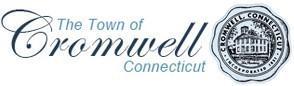 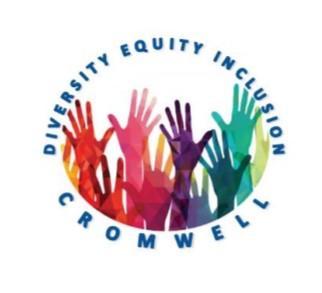 41 West Street, Cromwell CT 06416860-632-3448Diversity and Inclusion CommitteeMonthly Meeting Minutes Date: Monday, July 17, 2023   Time: 6:00 PMTown Hall Multi-Purpose Room and Via Google MeetCall to Order 6:03pm
Approval of Agenda Motion to approve by Claire, seconded by Alice. Passed unanimously.
Approval of Previous Meeting’s Minutes Update from Sarah and Youth Services Sarah provided updates on questions from our previous meeting – finding a list of inclusive holidays, sharing our anonymous survey, and hosting a yoga themed fundraiser. Youth Services also shared information on the 2023 Back to School Program to help our community members with school supplies for the upcoming year.
 Old BusinessUnity Pole Update – Alice shared that the town will purchase and install an 8-9 foot 8x8 pressure treated wood pole in the rose garden at Pierson Park. We need to submit a finalized proposal for the cost of materials – i.e., paint, brushes/rollers, and lights. Ann recommended using a particular brand of paint that CCD has had success using for their projects. Discussion also included the design and reaching out to The Cromwell Chronicle.Create a plan for the rest of 2023 through 2024 – The committee agreed to work on holding 3-4 events each quarter. Possible ideas were to collaborate with the library for recommended reading or a book club, getting permission to use the digital signs in town to recognize holidays, and hosting a town-wide cultural event.Review survey responses – we currently have 7 responses to our surveyOpen Forum – Marinda Monfilston shared “Paint the Town Purple” for Alzheimer’s awareness. The committee agreed to share this with the town manager’s office and to ask if we need to get any permissions to share this with local businesses.
Adjourn 7:00pmSigned,Erin OmicioliDEI Secretary